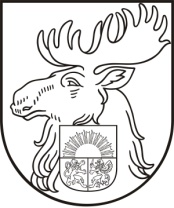 ___________________________________________________________________________________            Reģ. Nr. 90000074738; Mazajā ceļā 2, Jelgavā, LV–3001; tālrunis 63023768, 63080181, fakss 63080181, e-pasts - makslas@izglitiba.jelgava.lvIEKŠĒJĀ KĀRTĪBA	26.04.2018.	Apstiprināts arJelgavas Mākslas skolas rīkojumu 26.04.2018. 1-10/24 pdJelgavāMācību sasniegumu vērtēšanas kārtība Izdoti saskaņā ar Valsts pārvaldes iekārtas likuma 72. panta pirmās daļas 2. PunktuJelgavas Mākslas skolas nolikuma I nodaļas 1.5 punktu, IV nodaļas  4.6 punktuVispārīgie jautājumiJelgavas Mākslas skola (turpmāk – sklola) izglītojamo mācību sasniegumu vērtēšanas kārtība (turpmāk – kārtība) nosaka  mācību izglītojamo sasniegumu vērtēšanas kārtību 1.-7.klasēs, 1-3.kursā. Izglītojamo mācību sasniegumu vērtēšanas kārtību un nepieciešamās izmaiņas var izstrādāt iestādes direktors, direktora vietnieks izglītības jomā, pedagoģiskā padome. Kārtību un izmaiņas apstiprina ar grozījumiem iekšējos noteikumos.Izglītojamo mācību  sasniegumus vērtē, ievērojot šādos normatīvajos aktos noteikto regulējumu:   2014.gada 12.augusta Ministru kabineta noteikumu Nr.468 ”Noteikumi par valsts pamatizglītības standartu, pamatizglītības mācību priekšmetu standartiem un pamatizglītības programmu paraugiem” 5.nodaļu “Mācību sasniegumu vērtēšanas formas un metodiskie paņēmieni”;4. Kārtība ir saistoša iestādes pedagogiem. Iestādes pedagogi ir atbildīgi par kārtībā minēto prasību ievērošanu. Vērtēšanas mērķis, uzdevumi un pamatprincipi5. Izglītojamo  mācību  sasniegumu vērtēšanas mērķis ir objektīvs un profesionāls izglītojamo sasniegumu raksturojums, kas sekmē katra izglītojamā sabiedriskai un individuālai dzīvei nepieciešamo zināšanu un prasmju apguvi un izpratni par mācīšanās panākumiem.6.  Izglītojamo mācību sasniegumu vērtēšanas uzdevumi ir šādi:6.1.   konstatēt katra izglītojamā mācību sasniegumus;   motivēt izglītojamos pilnveidot savus mācību sasniegumus;sekmēt izglītojamo līdzatbildību par mācību rezultātiem, mācot  veikt       pašnovērtējumu;    veicināt pedagogu, izglītojamo un vecāku sadarbību.Izglītojamo mācību sasniegumu vērtēšanas pamatprincipi ir šādi:  prasību atklātības un skaidrības princips – mācību priekšmetu programmās ir noteikts  mācību priekšmetu saturs un pamatprasības izglītojamā sasniegumiem; Dot iespēju izglītojamam apliecināt savas zināšanas, prasmes, iemaņas un attieksmes.  sasniegumu summēšanas princips:iegūtā pamatizglītība tiek vērtēta, summējot pozitīvos sasniegumu  izpratni, zināšanu lietošanas un radošās darbības līmenī;  vērtējuma atbilstības princips – noslēguma pārbaudes darbā,  semestra noslēguma skatēs tiek dota iespēja apliecināt savas zināšanas, prasmes un iemaņas visiem mācību sasniegumu vērtēšanas līmeņiem atbilstošos uzdevumos.  7.klases noslēgumā vērtē  nobeiguma darbus.              Pārbaudes darba organizācija nodrošina adekvātu un objektīvu               vērtējumu;   Mācību sasniegumu vērtēšanā izmanto rakstiska, praktiska, mutiskas un kombinētas pārbaudes, individuālo un grupas sasniegumu vērtēšanu un dažādus pārbaudes darbus;  vērtēšanas regularitātes princips – mācību sasniegumi tiek vērtēti regulāri, lai pārliecinātos par izglītojamā iegūtajām zināšanām, prasmēm, iemaņā, mācību sasniegumu attīstības dinamiku  un pilnveidotu turpmāko izglītības procesu; vērtējuma obligātuma princips – izglītojamajam nepieciešams iegūt vērtējumu visos izglītības programmas mācību priekšmetos.  Izglītojamo mācību sasniegumu vērtēšanas plānošana un vadība8 .  Iestādes administrācijai ir šādi pienākumi:8.1.  atbilstoši profesionālās ievirzes izglītības  mācību   priekšmetu   programmām, nodrošināt vienotu skolēnu mācību sasniegumu vērtēšanu;8.2. mācību gada sākumā sagatavot vienotu pārbaudes darbu grafiku. Pārbaudes darbu grafikā  tiek iekļauti nobeiguma pārbaudes darbi.   plānot nepieciešamos pasākumus pedagogu tālākizglītībā, kas attiecas uz vērtēšanu;  regulāri analizēt izglītojamo mācību sasniegumus;  nodrošināt pedagogu un vecāku sadarbību izglītojamo mācību sasniegumu analīzē;  pārbaudīt, kā pedagogi veic ierakstus par skolēnu mācību sasniegumiem e-klases žurnālos; Nepieciešamības gadījumā  noteikt papildus pārbaudes darbus mācību gada laikā. 9.   Iestādes pedagogiem ir šādi pienākumi: veikt objektīvu un savlaicīgu katra izglītojamā mācību sasniegumu vērtēšanu; noteikt pārbaudes darbu formas, metodiskos paņēmienus, apjomu, skaitu, izpildes laiku un vērtēšanas kritērijus;ievērot iestādes rekomendācijas par pārbaudes darbu sagatavošanu un noformēšanu;   ievērot valstī un iestādē noteikto vērtēšanas kārtību, iegūtos mācību sasniegumu rezultātus izmantot tālākās darbības pilnveidošanā;   pirms pārbaudes darba veikšanas iepazīstināt izglītojamos ar pārbaudes darba vērtēšanas kritērijiem;    izlikt vērtējumus elektroniskajā žurnālā 5 darbdienu laikā pēc rakstiskā pārbaudes darba veikšanas;   iepazīstināt izglītojamos  ar pārbaudes darbu rezultātiem, veikt to analīzi un, ja nepieciešams,  veic  to atkārtoti;Vecāku informēšanas kārtība par izglītojamo mācību sasniegumiem.Pedagogi informē vecākus par izglītojamo sasniegumiem, izmantojot skolvadības sistēmu „e-klase” (www.e-klase.lv).E-klasē vecāki tiek iepazīstināti ar izglītojamo kavējumiem un  sasniegumiem. Nepieciešamības gadījumā izglītojamā vecāki par mācību sasniegumiem tiek informēti individuālā sarunā. Tiekoties ar vecākiem, pedagogam atļauts izmantot sarunā tikai tos e-klases žurnālā izdarītos ierakstus, kas attiecas uz šo vecāku izglītojamo.Vērtēšana mācību procesā un vērtējumu atspoguļošanaIzglītojamo mācību sasniegumus vērtē: pedagogs, iestādes administrācija.Izglītojamo mācību sasniegumu vērtēšanā izmanto šādus līdzekļus:  vērtēšanas formas: mutiskā, rakstiskā, praktiskā un kombinētā;vērtēšanas metodiskie paņēmieni: ievadvērtēšana, kārtējā vērtēšana un nobeiguma vērtēšana.Izglītojamā mācību sasniegumus vērtē pēc šādiem kritērijiem:17.1. 1.-7. Klasē, 1-3.kursā vērtē 10 ballu skalā.  vai ar  "ieskaitīts" (turpmāk - „i”)  vai  "neieskaitīts" (turpmāk - „ni”);17.5. ja pedagogam nav iespējams novērtēt izglītojamā mācību sasniegumus, tad pedagogs lieto apzīmējumu „n/v” (nav vērtējuma, turpmāk - „n/v”). 18. Mācību sasniegumu vērtējumu 10 ballu skalā veido šādi kritēriji:18.1. 1.-7. klasē:iegūto zināšanu apjoms un  kvalitāte;iegūtās prasmes un iemaņas;attieksme pret izglītošanos;mācību sasniegumu attīstības dinamika;1.-3. kursā:iegūto zināšanu apjoms un  kvalitāte;iegūtās prasmes un iemaņas.Valsts konkursā  izglītojamā iegūtie mācību sasniegumi  ir izglītojamā iegūto zināšanu apjoms un kvalitāte,  prasmes un iemaņas.Izglītojamo sasniegumi Valsts konkursā un starptautiskajos konkursos var tikt vērtēti ar ballēm, veicot šādu norādi klases žurnālā:	20.1. par godalgotu vietu un atzinību (8-10 balles);	20.2. par veiksmīgu piedalīšanos konkursos (8-10 balles). Izglītojamo mācību sasniegumu vērtēšanas plānošana un īstenošanaIzmantojot kriteriālo vērtēšanu, pedagogs ievēro   vērtēšanas skalā noteikto proporciju starp darba izpildes kopprocentu skaidrojumu un vērtējumu ballēs:Vērtējums “ieskaitīts” norāda, ka izglītojamais apguvis mācību vielu ne mazāk kā 50% apjomā..23.  Izglītojamais savlaicīgi pilda visus  pārbaudes darbus, kurus plāno pedagogs. Izņēmumu gadījumos pedagogs var atbrīvot izglītojamo no darba pildīšanas, ja izglītojamais slimības dēļ ilgstoši neapmeklēja skolu un ir atgriezies skolā 2 nedēļas pirms semestra beigām vai citos pedagoga noteiktajos gadījumos, bet ne vairāk kā no viena nobeiguma pārbaudes darba semestrī. Atbrīvošanas gadījumā elektroniskajā žurnālā n/v vietā pedagogs ieraksta “a”.24. Ja  izglītojamais slimības dēļ vai citu attaisnojošu iemeslu dēļ nav piedalījies pārbaudes darbā, viņam trīs nedēļu laikā pēc atgriešanās skolā tas jāizpilda, par darba izpildes laiku vienojoties ar pedagogu. Ja skolēns nav piedalījies pārbaudes darbā vai nav nodevis darbu, elektroniskajā žurnālā tiek fiksēts kavējums „n” (skolēna prombūtnes gadījumā) un vērtējuma vietā tiek ielikts informatīvs ieraksts „n/v” (nav vērtējuma). Pēc pārbaudes darba uzrakstīšanas elektroniskajā žurnālā „n/v” vietā ieraksta iegūto vērtējumu.25. Ja izglītojamais ilgstoši nav piedalījies mācību procesā un ir kārtojams liels skaits semestra nobeiguma pārbaudes darbu (skates), viņam ir tiesības sadarbībā ar klases pedagogu lūgt laika limita pagarinājumu, sagatavot individuālo pārbaudes darba grafiku, saskaņojot to ar priekšmetu pedagogiem. Izņēmumu gadījumos pedagogs var sastādīt izglītojamam kombinētu (apvienotu) nobeiguma pārbaudes darbu. Elektroniskajā žurnālā piezīmēs pedagogs ieraksta atbilstošu pierakstu.26. Ja izglītojamais nav piedalījies pārbaudes darbā vai  to veic atkārtoti, pedagogam ir tiesības mainīt pārbaudes darba saturu, variantus un/vai vērtēšanas formas, saglabājot vērtēšanu pēc 10 ballu skalas. 27. Izglītojamais var labot temata pārbaudes darbu,   vienu reizi atkāroti kārtojot pārbaudes darbu divu nedēļu laikā no vērtējuma uzzināšanas brīža, par laiku vienojoties ar pedagogu. Pedagogam ir tiesības izvirzīt papildus prasības, lai pārliecinātos, ka izglītojamais ir gatavojies uzlabot savu sniegumu ( konsultācijas, mājas darbi, pieraksti, u.c.), kā arī noteikt pārrakstīšanas termiņus un laiku. Elektroniskajā žurnālā tiek izlikts jauns vērtējums blakus iepriekšējam vērtējumam.29. Izglītojamais var labot ne vairāk kā vienu temata pārbaudes darbu semestrī katrā priekšmetā.30. Semestra un mācību gada nobeiguma pārbaudes darbus (skates) vērtējumu labot  nedrīkst.31. Minimālais pārbaudījumu (vērtējumu ballēs) skaits semestrī tiek plānots atbilstoši stundu skaitam nedēļā. Mācību priekšmetos, kuros nedēļā ir 1 stunda, minimālais pārbaudījumu skaits ir 2.32. Izglītojamā  semestra vērtējumu mācību priekšmetā pedagogs izliek, ņemot vērā visus semestrī iegūtos pārbaudes darbu vērtējumus un vērtējumu skatē. Pedagogs arī ņem vērā attieksmi pret izglītošanos un mācību sasniegumu attīstības dinamiku (tikai tad, ja ir jāizšķir par vērtējumu vienas balles robežās).  36. Ja nav iespējams novērtēt izglītojamo mācību sasniegumus semestrī vai gadā kādā priekšmetā, tad  pedagogs  izliek „n/v”.37. Vērtējumu mācību priekšmetā gadā pedagogs izliek ņemot vērā pirmā un otrā semestra vērtējumu. 7.klasē papildus ņem vērā iestādes noteikto mācību gada nobeiguma  darba pārbaudījuma vērtējumu . Mācību gada nobeiguma darbu organizēšana un vērtēšana46. Mācību gada nobeiguma darbu 7. klasei izveido nobeiguma darba komisijas vadītājs.47. Mācību gada nobeiguma darbi tiek organizēti kārtējā mācību gada maija mēnesī.Noslēguma jautājumi49. Vērtēšanas kārtība stājas spēkā 2017.gada 1.septembrī.50. Vērtēšanas kārtība saskaņota Jelgavas Mākslas skolas 2017.gada 22.augusta pedagoģiskajā sēdē, protokols Nr.1.51. Vērtēšanas kārtība ir pieejama iestādes mājas lapā.52. Atzīt par spēku zaudējušu 2015.gada 02.02. apstiprināto „Izglītojamo zināšanu un prasmju vērtēšanas kritērijiem un kārtību’’ .Jelgavas Mākslas skolas direktore				A.StankevičaBallesVērtējuma skaidrojums10 balles darbs tiek veikts  95-100%;(izcili)Izglītojamais parāda izcilas zināšanas un prasmes, kas pārsniedz attiecīgās klases mācību programmas apjomu, ir augsti attīstītas analītiskās spējas, brīvi un radoši pielieto praksē iegūtās zināšanas. Izrāda īpašu interesi par izpildījuma mācībām, parāda izcilu sniegumu tehnikās un kompozīcijā.9 balles86-94%; (teicami) Izglītojamais parāda nevainojamas zināšanas un prasmes atbilstoši attiecīgās klases mācību programmas prasībām. Augsti attīstītas domāšanas un intelektuālā darba prasmes, strauji progresējot veic mācību uzdevumus, prot radoši pielietot iegūtās zināšanas.8 balles77-85%; (ļoti labi) Izglītojamā zināšanas ir dziļas un pamatīgas.  Izglītojamais ar izpratni var reproducēt mācību materiālu, saskata likumsakarības, tomēr vērojamas atsevišķas neprecizitātes, nesvarīgi trūkumi.7 balles68-76%; (labi)Apgūtas mācību priekšmeta programmas prasības.  Izglītojamais prot zināšanas un prasmes izmantot pēc parauga vai pazīstamās situācijās, uzdoto veic apzinīgi, taču zināšanās un prasmēs sastopami nesvarīgi trūkumi.6 balles59-67%; (gandrīz labi)Apgūtas mācību priekšmeta programmas prasības.  Izglītojamais zina pamatjēdzienus, likumus, taču zināšanas un prasmes ir nepietiekamai stabilas un pārliecinošas.5 balles47-58%; (viduvēji)Pamatvilcienos (60 % apjomā) apgūta mācību programma, taču zināšanās un prasmēs ir daudz trūkumu un nepilnību.4 balles35-46%; (gandrīz viduvēji) Izglītojamais mācību programmu apguvis individuālo spēju līmenī (50 % apjomā). Zināšanās un prasmēs ir ievērojami trūkumi, uzdoto veic bez intereses.3 balles23-34%; (vāji)Zināšanas, prasmes un iemaņas apgūtas virspusēji, tās ir nepietiekamas (mazāk nekā 50 %). Izglītojamais pieļauj daudz kļūdu, neizpilda skolotāja norādījumus, jūtami atpaliek mācībās.2 balles11-22%; (ļoti vāji)Apgūtas atsevišķas zināšanas, prasmes, un iemaņas, taču nav spēju tās praktiski izmantot. Nav intereses par mācībām.1 balle0-10%. (ļoti, ļoti vāji)Nav izpratnes par priekšmeta būtību un iemaņu tajā.